KVIEČIAME DALYVAUTI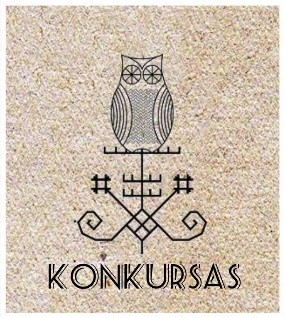 RAŠYTOJOS LAZDYNŲ PELĖDOS LITERATŪRINĖS PREMIJOS KŪRINIŲ KONKURSEAkmenės rajono savivaldybės administracijos Švietimo, kultūros ir sporto skyrius kartu suAkmenės krašto muziejumi, Viešaja biblioteka maloniai kviečia moksleivius ir jaunimą (nuo 16 iki 29metų amžiaus) ir suaugusius rašytojus prozininkus dalyvauti rašytojos Lazdynų Pelėdos literatūrinėspremijos kūrinių konkurse. Konkurso pradžia – balandžio 1 diena, pabaiga – rugsėjo 1 diena.Detalesnė informacija, konkurso sąlygos ir eiga – prisegtuose Konkurso nuostatuose bei internetiniuose puslapiuose:Akmenės rajono savivaldybės internetiniame puslapyje www.akmene.lt Viešosios bibliotekos internetiniame puslapyje http://biblioteka.akmene.lt Akmenės krašto muziejaus internetiniame puslapyje http://www.akmenesmuziejus.lt Akmenės krašto literatų tinklapyje http://www.akmeneskrastoliteratai.lt 